Обнаруженный боеприпас опасен!!!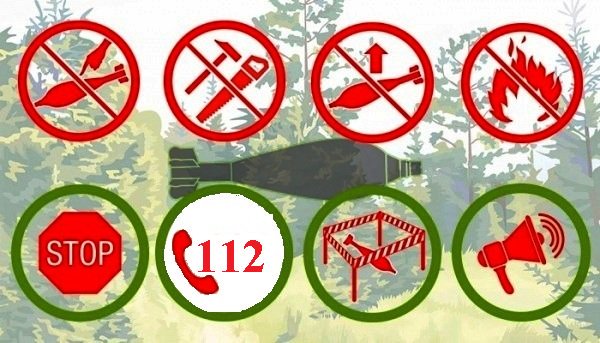 Гуляя по лесу недалеко от заброшенных воинских частей и полигонов, зачастую можно обнаружить неразорвавшейся боеприпасы, которые пролежали в земле много лет, а иногда и несколько десятков лет. Чтобы не случилось трагедии при обнаружении военных боеприпасов (гранат, мин, снарядов) КАТЕГОРИЧЕСКИ ЗАПРЕЩАЕТСЯ:-поднимать, переносить, класть их в сумки;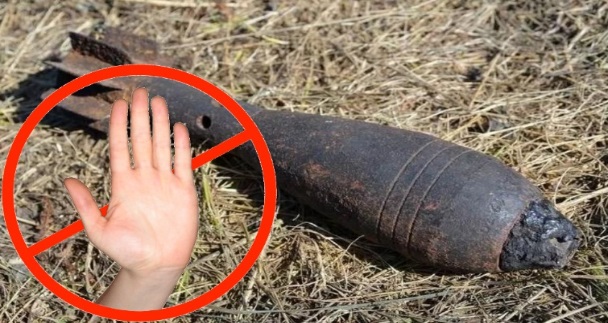 -перемещать предмет в костер, разводить костер над ним или вблизи него;- закапывать в землю или бросать в водоемы;- наступать, наезжать на предмет;- предпринимать попытки к разборке или распиливанию;- наносить удары (ударять по корпусу, а также один боеприпас о другой);- оказывать любые температурные, звуковые, электромагнитные воздействия на взрывчатый предмет;- при обнаружении хотя бы одного подозрительного предмета, производить поиск других взрывоопасных предметов;- пользоваться электрозажигалками, курить;- собирать и сдавать боеприпасы в качестве металлолома.Необходимы меры при обнаружении боеприпаса: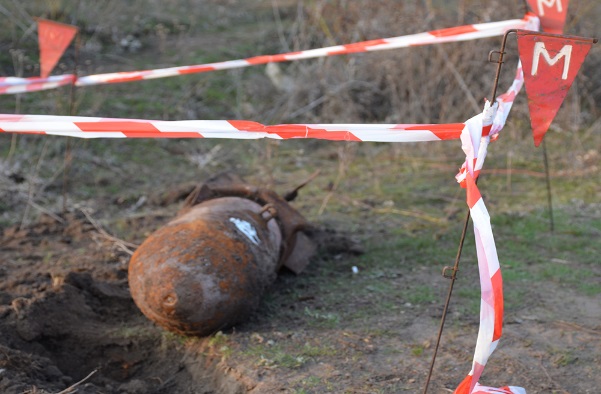 - не замедлительно сообщить о находке в полицию по номеру 02, 102, или по номеру вызова экстренных оперативных служб по «112»; - принять меры по ограждению опасного участка с помощью хорошо заметных приспособлений  до приезда специальных служб;- удалится на безопасное расстояние.Об обнаруженном боеприпасе необходимо сообщить:28-59-69 дежурная часть отдела полиции по Приморскому району ОМВД России «Приморорский»;68 -18 – 85 ЕДДС Приморского района.